ЗАКЛЮЧЕНИЕКонтрольно-счётной палаты Дубровского района 
на проект решения Дубровского районного Совета народных депутатов 
«О бюджете муниципального образования«Дубровский район» на 2015 год и плановый период 2016 и 2017 годов»п. Дубровка20141. Общие положенияЗаключение Контрольно-счётной палаты Дубровского района на проект решения Дубровского районного Совета народных депутатов «О бюджете муниципального образования «Дубровский район» на 2015 год и на плановый период 2016 и 2017 годов» (далее - Заключение) подготовлено в соответствии с Бюджетным кодексом Российской Федерации, Положением «О Контрольно-счётной палате Дубровского района» и иными нормативными актами.При подготовке заключения  Контрольно-счётная палата Дубровского района (далее – Контрольно-счётная палата) учитывала необходимость реализации положений, сформулированных в Бюджетном послании Президента Российской Федерации Федеральному Собранию Российской Федерации  (далее – Бюджетное послание), указов Президента Российской Федерации от 7 мая 2012 года. Постановлением администрации Дубровского района от 12.08.2014 №472 «Об утверждении перечня муниципальных программ муниципального образования  Дубровский район на 2015-2017 годы», в соответствии   с постановлением администрации Дубровского района от 20.09.2013 года №478 «Об утверждении порядка разработки, реализации и оценки эффективности муниципальных программ муниципального образования «Дубровский район», утвержден перечень муниципальных программ:* «Реализация отдельных полномочий муниципального образования «Дубровский район» на 2015-2017 годы;*  «Развитие образования Дубровского района на 2015-2017 годы»;*  «Развитие культуры и сохранение культурного наследия Дубровского района» (2015-2017 годы). В составе документов и материалов, внесенных одновременно с проектом решения «О бюджете муниципального образования «Дубровский район» на 2015 год и на плановый период 2016  и 2017 годов», представлены проекты паспортов трёх муниципальных  программ. Согласно Порядка,  утвержденного постановлением администрации Дубровского района от 29.09.2013 года №478, муниципальные программы предлагаемые к реализации начиная с очередного финансового года, подлежат утверждению не позднее 31 декабря текущего финансового года. Проект решения Дубровского районного Совета народных депутатов «О бюджете муниципального образования «Дубровский район» на 2015 год и на плановый период 2016 и 2017 годов» внесен администрацией Дубровского района  на рассмотрение в Дубровский районный Совет народных депутатов в срок, установленный статьей 9 пунктом 7   Постановления администрации Дубровского района № 421а от 11.07.2014 года «Об утверждении порядка работы по формированию проекта бюджета муниципального образования «Дубровский район» на 2015 год и на плановый период 2016 и 2017 годов» - не позднее 15 ноября 2014 года.2. Параметры прогноза социально-экономических показателей для составления проекта бюджета муниципального образования «Дубровский район»Прогноз показателей  социально-экономического развития Дубровского района на 2015  и на период до 2017 года разработан на основе анализа развития экономики района в 2012-2013 годах,  ожидаемых итогов за  2014 год, а также с учетом сценарных условий социально-экономического развития Российской Федерации на 2015-2017 годы. Разработка прогноза социально-экономического развития и параметров прогноза на период до 2017 года  осуществлялась по двум вариантам, базовым является первый вариант прогноза, который предполагает сохранение существующих позиций в экономике района, более консервативную инвестиционную и бюджетную политику, выполнение мероприятий, направленных  на сокращение неэффективных расходов в бюджетном секторе.	Основные показатели прогноза социально-экономического развития промышленного производства на 2015 год и на плановый период до 2017 года разработаны с учетом работы промышленных предприятий за 9 месяцев 2014 года и индексов-дефляторов на промышленную продукцию. 	В целях увеличения производства сельскохозяйственной продукции в 2015-2017 годах будет продолжена финансовая поддержка сельхозпроизводителей всех категорий (приобретение племенного скота, развитие мясного скотоводства, оказание не связанной поддержки в области  растениеводства, развитие льняного комплекса, кадровое обеспечение на селе).	Объем инвестиций (в основной капитал) за счет всех источников финансирования ожидается в 2015 году в действующих ценах 47,9 млн. рублей или в сопоставимой оценке к 2014 году 102 процента. В 2015-2017 годах  объем  инвестиций в основной капитал планируется в размере 103-105 процентов. На 2015 год планируется строительство газопровода высокого давления Рековичи-Голубея-Вязовск стоимостью 5,4 мил. рублей. В п. Сеща планируется построить восьми квартирный жилой дом по программе переселения граждан из ветхого и аварийного жилья при поддержке Фонда реформирования ЖКХ. В 2015 году планируется продолжить капитальный ремонт улицы Ленина и завершить строительство автодороги Брянск-Смоленск-Дубровка-Федоровка. Запланировано строительство многофункционального центра сметной стоимостью в 10,9 мил. рублей.	В 2014 году на территории района зарегистрировано 87 малых предприятия, занятость в них составляет 1482 человек, сфера деятельности – сельское хозяйство, промышленность, ЖКХ, строительство, торговля, общественное питание.	К субъектам малого предпринимательства  относятся и индивидуальные предприниматели без образования юридического лица –  400 человек. Основной сферой деятельности является торговля и оказание бытовых услуг, услуги автосервиса.	На 1 января 2014 года население района составляет 18 619 человека, к уровню прошлого года уменьшение составило 545 человек. Основная причина уменьшения – миграционные процессы (373 человека), естественная убыль 172 человека. Численность безработных зарегистрированных в службе занятости на 1 ноября 2014 года составляет 90 человек. Уровень официально регистрируемой безработицы  по состоянию на 1.01.2015 года ожидается - 1,0 процента.на 01.01.2010 года – 2,4%;на 01.01.2011 года – 1,8%;на 01.01.2012 года – 1,7%;на 01.01.2013 года – 1,3%;на 01.01.2014 года – 1,3%;	Оборот розничной торговли в действующих ценах в прогнозируемом 2015 году составляет 644,9 млн. рублей или на 6,6 процентов больше к ожидаемому показателю. 	Развитие отраслей социальной сферы на 2015-2017 годы ориентировано на создание необходимых условий для удовлетворения минимальных потребностей всех групп населения в социальных условиях.В соответствии с Законом Брянской области от 09.03.2005 №3-З
«О наделении муниципальных образований статусом городского округа, муниципального района, городского поселения, сельского поселения и установления границ муниципальных образований в Брянской области» муниципальное образование “Дубровский район” наделено статусом муниципального района. Административным центром  является п. Дубровка. Согласно ст. 3 Закона Брянской области №3-З в состав территории муниципального образования входит 1 городское и 6 сельских поселений, а именно: Дубровское городское поселение,  Рековичское сельское поселение, Пеклинское сельское поселение, Алешинское сельское поселение, Сергеевское сельское поселение, Рябчинское сельское поселение, Сещинское  сельское поселение. 	На территории района зарегистрировано 204 организаций, из них 72 организации муниципальной формы собственности.	Основную долю в расходах консолидированного бюджета на прогнозируемый период 2015-2017 года занимают расходы на образование. Их доля составляет 67,0% - 68,0%  соответственно.3. Основные параметры консолидированного бюджета Дубровского района на 2015 и плановый период 2016 и 2017 годов тыс.рублейПо сравнению с 2015 годом в 2016-2017 годах доходы и расходы  консолидированного бюджета Дубровского района снижаются на 1,1 и  0,7 процентного пункта соответственно. Динамика консолидированного бюджета Дубровского района за 2013 -2017 годы представлена в следующей таблице.*в процентах к предшествующему годуДоходы консолидированного бюджета Дубровского района в 2015 году характеризуются понижением темпов роста к предшествующему году - 88,3 %, положительная динамика в 2016 году – 98,9% и 2017 - 100,5 процента.Снижение в 2015 году доходов консолидированного бюджета Дубровского района по сравнению с оценкой 2014 года связано с прогнозируемым сокращением безвозмездных поступлений. Объем налоговых и неналоговых доходов в 2015 году по сравнению отчетом 2013 года уменьшился на 28 377,0 тыс. рублей, или на 25,2 %, к оценке 2014 года увеличение составит 2 024,0 тыс. рублей, или  2,5 процента. Темпы роста в 2016 и 2017 годах к предшествующему году прогнозируются в размере 108,8 и 109,0 процента соответственно.Расходы консолидированного бюджета Дубровского района в 2015 году по сравнению с предшествующим годом прогнозируются с сокращением на 41 292,0 тыс. рублей, или на 13,6 процента. Сокращение расходов прогнозируется по причине снижения безвозмездных поступлений.Исполнение консолидированного бюджета Дубровского района 
в  2015 году прогнозируется дефицитным в сумме 1150,0 тыс. рублей, в 2016 -2017 годах прогнозируется сбалансированным. 4. Анализ реализации основных задач, поставленных в Бюджетном послании В соответствии со статьей 184.2 Бюджетного Кодекса Российской Федерации,      Постановлением администрации Дубровского района № 521 от 22.09.2014 года  утверждены основные направления бюджетной и налоговой политики муниципального образования «Дубровский район» на 2015 год и на плановый период 2016 и 2017 годов. В представленном документе констатировано, что бюджетная и налоговая политика муниципального образования «Дубровский район» сформирована на основе приоритетов, определенных Президентом России в Бюджетном послании о бюджетной политике в 2015-2017 годах, указах от 7 мая 2012 года, а также основных направлений бюджетной и налоговой политики на 2015 год и на плановый период 2016 и 2017 годов. Планирование бюджета муниципального образования «Дубровский район» на 2015 год и на плановый период 2016 и 2017 годов осуществлено с учетом ряда решений по индексации отдельных статей расходов, к которым отнесены:- увеличение фонда оплаты труда работников муниципальных учреждений Дубровского района с 1 октября 2015 года на 1,055; с 1 октября 2016 года на 1,045; с 1 октября 2017 года на 1,040.- публичные нормативные обязательства и отдельные социальные выплаты с 1 октября 2015 года на 1,055;с 1 октября 2016 года на 1,045;с 1 октября 2017 года на 1,040.- рост расходных обязательств по оплате коммунальных услуг и средств связис 1 января 2015 года на 1,055;с 1 января 2016 года на 1,045;с 1 января 2017 года на 1,040.В основу приоритетов бюджетной политики на 2015-2017 годы положен консервативный вариант прогноза социально-экономического развития Дубровского района.Определены основные приоритеты бюджетной политики муниципального образования «Дубровский район» в сфере налоговых и не налоговых доходов на  2015 год и на плановый период 2016 и 2017 годов сформированы на основе положений, определенных на федеральном уровне.  Цели политики в сфере налоговых и неналоговых доходов остаются следующими: реализация мероприятий, направленных на сохранение и увеличение налогового потенциала, создание условий для повышения эффективности, роста заработной платы.Основные направления бюджетной политики в сфере налоговых и не налоговых доходов:- повышение объемов поступлений в бюджет налога на доходы физических лиц;- предоставление налоговых льгот отдельным категориям налогоплательщиков;- повышение эффективности администрирования доходов бюджета;- изменения порядка налогообложения доходов граждан от продажи имущества;- изменения нормативов отчислений в местные бюджеты муниципальных районов и сельских поселений по налогу на доходы физических лиц;- установление дифференцированных нормативов отчислений в местные бюджеты муниципальных районов, городских поселений от акцизов на нефтепродукты и др.5. Доходы проекта  бюджета муниципального образования «Дубровский район»Формирование доходной части  бюджета муниципального образования «Дубровский район» на 2015-2017 годы производилось на основе бюджетной стратегии на трехлетнюю перспективу с учетом основных направлений налоговой политики, прогноза социально-экономического развития района на трехлетний период, а также оценки поступлений доходов в местный бюджет в 2014 году.Прогнозирование собственных доходов местного бюджета осуществлено в соответствии с нормами, установленными статьей 
174.1 Бюджетного кодекса Российской Федерации  в условиях действующего законодательства. Проект местного бюджета на 2015 год сформирован по доходам в объеме 243 500,0 тыс. рублей, по расходам в объеме 244 500,0  тыс. рублей, дефицит (-) 1 000,0 тыс. рублей. В плановом периоде бюджет прогнозируется  бездефицитный  с объемом доходов и расходовв 2016 году в сумме 239 696,2 тыс. рублей, в 2017 году  в сумме 240 071,9  тыс. рублей.Параметры доходов местного бюджета в динамике за 
2013 – 2014 годы и  проекта бюджета на 2015 – 2017 годы представлены в таблице.Доходы проекта бюджета на 2015 год предусмотрены в объеме 243 500,0 тыс. рублей, что выше ожидаемой оценки объема на 2014 год на 9 278,0  тыс. рублей, или на 3,9 процента. К уровню исполнения бюджета 2013 года доходы уменьшены на 30 909,7 тыс. рублей, или на11,6 процента. По сравнению с предыдущим годом в 2016 году доходы увеличены 
на 5 196,2 тыс. рублей, или на 2,2 %, в 2017 году 
на 375,7 тыс. рублей, или на 0,1 процента. Динамика увеличения доходов бюджета муниципального образования «Дубровский район» по отношению к показателям ожидаемой оценки на 2014 год обусловлена увеличением собственных доходов.5.1. Налоговые и неналоговые доходы бюджета муниципального образования «Дубровский район»Налоговые и неналоговые доходы бюджета (далее - собственные) в 2015 году прогнозируются в объеме 66 390,0 рублей, темп роста к ожидаемому исполнению 2014 года составит 123,2 %, к исполнению бюджета 2013 года – 73,2 процента. Удельный вес собственных доходов в общем объеме составит 28,3 %, что на 5,3 процентного пункта больше удельного веса оценки исполнении бюджета 2014 года.В структуре налоговых и неналоговых доходов бюджета на долю налоговых доходов приходится 91,6% (60 819,0 тыс. рублей), неналоговых доходов 8,4 процента (5 571,0 тыс. рублей). Основную долю собственных доходов бюджета  в 2015 году по-прежнему будут составлять доходы от налога на доходы физических лиц – 79,5 % (52 758,8 тыс. рублей). Динамика прогнозируемого поступления налогов и платежей на 2015 год, приведена в таблице.(тыс. рублей)Налоговые доходыВ проекте бюджета на 2015 год поступление налоговых доходов прогнозируется в сумме 60 819,0 тыс. рублей, темп роста к ожидаемой оценке 2014 года составит 122,8 процента. Поступление налога на доходы физических лиц (далее - НДФЛ) в бюджет на 2015 год прогнозируется в сумме 52 758,8 тыс. рублей, что на 18 994,2 тыс. рублей, или 26,5 % меньше утвержденного показателя 2013 года. Темп роста прогноза к ожидаемой оценке 2014 года составит 121,4 процента. Расчет НДФЛ произведен исходя из оценки поступления налога 
в 2014 году, скорректированной на темпы роста фонда оплаты труда 
2015 года. В плановом периоде доходы бюджета по НДФЛ прогнозируются на 2016 год в сумме 58 841,0 тыс. рублей, на 2017 год – в сумме 65 730,0 тыс. рублей, темпы роста налога к предыдущему году составят 111,5 и 111,7% соответственно.Удельный вес НДФЛ в общем объеме собственных доходов бюджета 
на 2015 год составляет 79,5%, что ниже оценки 2014 года на 1,1 процентного пункта.Доходы бюджета по налогам на совокупный доход 
на 2015 год прогнозируются в сумме 5 831,0 тыс. рублей, или 47,1 % к показателю исполнения 2013 года и 104,4 % к оценке поступлений налога 
в 2014 году. В плановом периоде доходы бюджета по налогам на совокупный доход прогнозируются на 2016 год в сумме 6 032,0 тыс. рублей, на 2017 год – в сумме 6 273,0 тыс. рублей. Удельный вес доходов на совокупный доход в общем объеме собственных доходов бюджета на 2015 год составляет 8,8 %, что ниже оценки 2014 года на 1,5 процентного пункта.Объем поступления государственной пошлины прогнозируется на 2015 год в сумме 526,0 тыс. рублей, на 2016 год – 578,0 тыс. рублей, на 2017 год – 608,0 тыс. рублей. Расчет суммы государственной пошлины на 2015год произведен на основе оценки поступлений в 2014 году, с учетом прогнозных показателей главных администраторов платежа.Задолженность и перерасчеты по отмененным налогам, сборам и иным обязательным платежам учтены при прогнозе доходов бюджета на 2015 год в сумме 10,0 тыс. рублей. К оценке 2014 года поступления составят 100 процентов.Прогнозируемый объем поступлений по  отмененным налогам 
на 2016 год составляет 15,0 тыс. рублей, на 2017 год – 17,0 тыс. рублей.Неналоговые доходыНеналоговые доходы проектом бюджета на 2015 год предусматриваются в объеме 5 571,0 тыс. рублей, что на 
1 209,0 тыс. рублей, или 27,7 % выше оценки ожидаемого исполнения неналоговых доходов за 2014 год. Темп роста к уровню исполнения 
2013 года составляет 91,0 процента.Доходы от использования имущества, находящегося в муниципальной  собственности на 2015 год  предусматриваются  в  объеме    3 074,0 тыс. рублей.Темпы роста прогноза доходов от использования имущества к 2013 году составили 150,2%, к оценке 2014 года  - 141,8 процента.Объем поступлений в бюджет в 2016 году предусмотрен в объеме 3 140,0 тыс. рублей, в 2017 году – 3 203,0 тыс. рублей. Темп роста к предыдущему году составляет 102,1 % и  102,0% соответственно.Поступление в бюджет платежей при использовании природными ресурсами прогнозируется в 2015 году в сумме 610,0 тыс. рублей, или 105,3 % к факту 2013 года, и  110,9 % к ожидаемой оценке исполнения 2014 года.Объем поступлений в бюджет в  2016 году прогнозируется в объеме 740,0 тыс. рублей, в 2017 году – 775,0 тыс. рублей. Темп роста к предыдущему году составляет 121,3 % и 104,7 % соответственно.Доходы от оказания платных услуг и компенсации затрат государства на 2015 год предусматриваются в сумме 852,0 тыс. рублей, что на 8,7 % выше  факта на 2013 год.К оценке ожидаемого исполнения бюджета за 2014 год плановые показатели 2015 года составят 105,2 процента.Плановые показатели поступлений определены в соответствии с расчетами главных администраторов доходов от оказания платных услуг и компенсации затрат государства.Доходы от продажи материальных и нематериальных активов прогнозируются в сумме 590,0 тыс. рублей, что составляет 142,5 % ожидаемого исполнения бюджета 2014 года. Объем поступлений в бюджет в  2016 году прогнозируется в объеме 593,0 тыс. рублей, в 2017 году – 600,0 тыс. рублей. Темп роста к предыдущему году составляет 100,5 % и 101,2 % соответственно.Прогноз доходов рассчитан на основании данных администратора платежа. Поступления штрафов, санкций, возмещения ущерба в прогнозе на 2015 год учтены в объёме 445,0 тыс. рублей, что составляет 105,9% ожидаемого исполнения за 2014 год. Объем поступлений в бюджет в  2016 году прогнозируется в объеме 450,0 тыс. рублей, в 2017 году – 455,0 тыс. рублей. Темп роста к предыдущему году составляет 101,1% и 101,1 % соответственно.5.2. Безвозмездные поступления из бюджетов другого уровняБезвозмездные поступления от бюджетов другого уровня проектом решения на 2015 год предусматриваются в сумме 177 110,0 тыс. рублей, снижение к ожидаемой оценке 2014 года составит 3 209,0 тыс. рублей, или 1,2 процента. В общем объеме доходов бюджета безвозмездные поступления составят 72,7 процента, что на 4,3 процентного пункта ниже уровня оценки 2014 года (77,0 %). (тыс. рублей)В структуре безвозмездных поступлений дотации составляют – 23,5 процента. Размер дотации в 2015 году предусмотрен в сумме 41 588,0 тыс. рублей и по сравнению с 2013 годом увеличен на 5 470,0 тыс. рублей или на 15,1 процента, в 2016 году  объем дотации запланирован в объеме 32 688,0 тыс. рублей, в 2017 году – 26 361,0 тыс. рублей. По сравнению с оценкой 2014 года  объем дотаций увеличился на 11 558,0 тыс. рублей, или на 38,5 процента.Общий объем субвенций на 2015 год составляет 135 522,0 тыс. рублей, или 76,5 % от общего объема безвозмездных поступлений. 6. Расходы проекта бюджета муниципального образования «Дубровский район»Расходы бюджета муниципального образования «Дубровский район» представлены в разрезе ведомственной структуры и по целевым статьям (муниципальным программам и не программным направлениям деятельности). Бюджет на 2015 год и на плановый период 2016 и 2017 годов включает в себя расходы по трем муниципальным программам:* «Реализация отдельных полномочий муниципального образования «Дубровский район» на 2015-2017 годы:2015 год -  57 033,1 тыс. рублей;2016 год -  51 744,0 тыс. рублей;2017 год -  50 553,4 тыс. рублей.*  «Развитие образования Дубровского района на 2015-2017 годы»;2015 год -  178 183,8 тыс. рублей;2016 год -  176 023,6 тыс. рублей.2017 год -  174 753,6 тыс. рублей.*  «Развитие культуры и сохранение культурного наследия Дубровского района» (2015-2017 годы). 2015 год -  7 950,6 тыс. рублей;2016 год -  7 924,2 тыс. рублей;2017 год -  8 060,5 тыс. рублей.Не программная часть бюджета определена на обеспечение деятельности законодательного (представительного) органа муниципального образования, контрольно-счётного органа, резервного фонда администрации Дубровского района и в 2016-2017 годах условно-утвержденные расходы:2015 год -  1 332,4 тыс. рублей;2016 год -  4 004,4тыс. рублей;2017 год -  6 704,4тыс. рублей.6.1. Расходы по разделам и подразделам бюджетной классификацииОбъем расходов, определенный в проекте решения Дубровского районного Совета народных депутатов «О бюджете муниципального образования «Дубровский район» на 2015 год и на плановый период 2016 и 2017 годов» составляет:2015 год – 244 500,0 тыс. рублей;2016 год – 239 696,3 тыс. рублей, в том числе условно утвержденные расходы в сумме 2 700,0 тыс. рублей;2017 год – 240 071,9 тыс. рублей, в том числе условно утвержденные расходы  5 400,0 тыс. рублей.По отношению к объему расходов ожидаемой оценки  
 2014 года, расходы определенны в проекте решения на 2015 год больше на 2,1 процента. В структуре общего объема расходов бюджета наибольший удельный вес занимают расходы по разделам образование, общегосударственные вопросы, социальная политика, объем которых в совокупности составляет в расходах 2015 года – 89,7 % (219 225,4 тыс. рублей), 2016 года – 89,2 % (213 768,4 тыс. рублей), 2017 года – 88,3 % (211 932,9 тыс. рублей).Информация об объемах расходов бюджета в 2014,  
2015 - 2017 годах в разрезе разделов классификации расходов бюджетов представлена в следующей таблице.Объем расходов по отраслям так называемого «социального блока» (образование, культура, социальная политика, физическая культура и спорт) составит в 2015 году 82,2 % объема расходов бюджета (200 883,8 тыс. рублей).тыс. руб.Условно утвержденные расходы бюджета на 2015 год не предусматриваются, на 2016 год утверждены в объеме  2 700,0 тыс. рублей,  на 2017 год – 5 400,0 тыс. рублей, что соответствует части 3 статьи 184.1 Бюджетного кодекса Российской Федерации, где определено, что общий объем условно утверждаемых (утвержденных) расходов в случае утверждения бюджета на очередной финансовый год и плановый период на первый год планового периода в объеме не менее 2,5 процента общего объема расходов бюджета (без учета расходов бюджета, предусмотренных за счет межбюджетных трансфертов из других бюджетов бюджетной системы Российской Федерации, имеющих целевое назначение), на второй год планового периода в объеме не менее 5 процентов общего объема расходов бюджета (без учета расходов бюджета, предусмотренных за счет межбюджетных трансфертов из других бюджетов бюджетной системы Российской Федерации, имеющих целевое назначение).

        6.2. Расходы главных распорядителей средств местного бюджетаАнализ ведомственной структуры расходов местного бюджета показывает, что в 2015 – 2017 годах расходы бюджета спроектированы в разрезе 4 главных распорядителей бюджетных средств:* Администрация Дубровского района – 227 335,1 тыс. рублей;* Дубровский районный Совет народных депутатов – 515,8 тыс. рублей;* Финансовое управление администрации Дубровского района – 16 262,5 тыс. рублей;* Контрольно-счётная палата Дубровского района – 386,6 тыс. рублей.В составе главных распорядителей средств местного бюджета можно выделить одного распорядителя, обеспечивающих исполнение бюджетных расходов в максимальных объемах, объем по которым соответствует более 
93,0 % расходов местного бюджета, к ним относится администрация Дубровского района.В процессе подготовки настоящего заключения проанализированы расходные полномочия главных распорядителей бюджетных средств, включая бюджетные целевые программы, мероприятия, представление межбюджетных трансфертов бюджетам муниципалитетов, обеспечение деятельности подведомственных учреждений на 2015-2017 годы. При формировании расходных полномочий главными распорядителями средств местного бюджета на период 2015-2017 годов были учтены следующие изменения:- увеличение фонда оплаты труда работников муниципальных учреждений Дубровского района;- публичные нормативные обязательства и отдельные социальные выплаты;- рост расходных обязательств по оплате коммунальных услуг и средств связи.Администрация Дубровского районаАдминистрация Дубровского района в соответствии с Уставом муниципального образования «Дубровский район» является органом местного самоуправления и осуществляет исполнительно-распорядительные функции при решении вопросов местного значения.Объем бюджетных ассигнований главному распорядителю бюджетных средств – администрации Дубровского района – на 2015 год планируется в размере  227 335,1  тыс. рублей, на 2016 год – 221 609,5 тыс. рублей, на 2017 год – 219 910,3 тыс. рублей.          В 2015-2017 годах наибольший удельный вес в структуре расходов администрации Дубровского района составят расходы по разделу                      07 «Образование» - 78,4%, 79,4% и 79,5 процентов соответственно.  тыс. руб.Расходы по разделу 01 «Общегосударственные вопросы» в структуре расходов администрации Дубровского района в 2015 году занимают 9,8% , в 2016 году – 8,6%, в 2017 году – 8,3 процента.                                                                                   ( в сопоставимых условиях)    тыс. руб.      Расходы по подразделу 0104 «Функционирование Правительства Российской Федерации, высших исполнительных органов государственной власти субъектов Российской Федерации, местных администраций» запланированы выше уровня 2014 года на 40,2 процента.По подразделу 0111 «Резервные фонды» расходы запланированы выше уровня 2014 года в 2,3 раза. Данный вид расходов относится к не программным направлениям деятельности.По подразделу 0113 «Другие общегосударственные вопросы» предусмотрены расходы в объеме 5 545,0 тыс. рублей на содержание Комитета правовых и имущественных отношений, обеспечение деятельности административных комиссий, оценку недвижимости, приобретение жилья в муниципальную собственность, подготовка специалистов для отрасли «Здравоохранения», строительство МФЦ.Расходы по разделу 03 «Национальная безопасность и правоохранительная» в 2015 году предусмотрены в объеме 1 668,1 тыс. рублей или 0,7% в структуре расходов администрации. Расходы предусмотрены на содержание казенного учреждения «Единая дежурная диспетчерская служба Дубровского района»,  совершенствование системы профилактики правонарушений и усиление борьбы с преступностью.                                                                             ( в сопоставимых условиях)    тыс. руб.По разделу 04 «Национальная экономика»  запланированы бюджетные ассигнования в 2015 году – 2 373,9 тыс. рублей, в 2016 году – 2 103,2 тыс. рублей, в 2017 году – 2 103,2 тыс. рублей.Распределение бюджетных ассигнований по подразделам, а также темп роста (снижения) расходов по сравнению с текущим годом представлены в таблице.                                                                                                                                               тыс. руб.Анализ динамики расходов бюджета по данному разделу показывает, что расходы 2015 года, по сравнению с планом 2014 года больше в 5 раз.Расходы бюджета по разделу «Национальная экономика» в соответствии с ведомственной структурой в 2015-2017 годах будет осуществлять 1 главный распорядитель бюджетных средств – администрация Дубровского района. В подразделе «Общеэкономические вопросы» запланированы расходы на содействие временного трудоустройства несовершеннолетних в возрасте от 14 до 18 лет в свободное от учебы время.В разделе 0405 запланированы средства для награждения работников сельского хозяйства.В соответствии Федеральным законом от 27.07.2010 года №225-ФЗ «Об обязательном страховании гражданской ответственности владельца опасного объекта» в разделе 0406 «Водное хозяйство» предусмотрены средства в сумме 350,7 тыс. рублей.Содержание и обеспечение деятельности специалиста в области охраны труда запланированы расходы за счет субвенции из областного бюджета  в сумме 173,5 тыс. рублей.    Расходы по разделу 05 «Жилищно-коммунальное хозяйство» определены в проекте бюджета по подразделу 01 «Жилищное хозяйство» и 03 «Благоустройство» в объемах:на 2015 год  - 425,5 тыс. рублей;на 2016 год  - 425,5 тыс. рублей;на 2017 год  - 425,5 тыс. рублей.	Средства в сумме 25,5 тыс. рублей запланированы на отчисление взносов собственником жилья в целях формирования фонда по капитальному ремонту.	По подразделу 03 «Благоустройство» расходы к уровню 2014 года  увеличены на 33,0 % - содержание свалки.По разделу 07 «Образование»  расходные обязательства проектом бюджета определены в объеме:на 2015 год  - 167 690,7 тыс. рублей;на 2016 год  - 163 886,6 тыс. рублей;на 2017 год  - 160 278,0 тыс. рублей.тыс. руб.Объем планируемых на 2015 год  расходов бюджета по  разделу «Образование» выше уровня расходов 2014 года на 5,4 процента. 	Отмечается увеличение объемов финансирования в 2015 году по  подразделу 0701 «Дошкольное образование».	Расходы предусмотрены на содержание 4 детских дошкольных учреждений, 9 дошкольных групп в 5 школах района. Расходы по подразделу 07 02 «Общее образование» запланированы в сумме  113 942,1 тыс. рублей на содержание семи  общеобразовательных школ включая три филиала, две детские школы искусств, ДЮСШ, дома пионеров и школьников.По подразделу 0707 «Молодежная политика и оздоровление детей» предусмотрены расходы на реализацию мероприятий для детей и молодежи в сумме 370,0 тыс. рублей или 89,0% уровня 2014 года.По подразделу 0709 «Другие вопросы в области образования» запланированы расходы в сумме 20 550,9 тыс. рублей на финансовое обеспечение муниципального задания учреждению МБУ «ХЭК», расходы на организацию и проведение олимпиад и  конкурсов, расходы на содержание централизованной бухгалтерии и методического кабинета, на обеспечение деятельности центра психолого-медико-социального сопровождения.Расходы бюджета по разделу «Образование» в соответствии с ведомственной структурой в 2015 году будет осуществлять 1 главный распорядитель бюджета – администрация Дубровского района. Расходы по разделу 08 «Культура и кинематография» определены в проекте бюджета в объемах: 2015 год – 7 950,6 тыс. рублей;2016 год – 7924,2 тыс. рублей; 2017 год – 8 060,5 тыс. рублей.  В проекте на 2015 год расходы раздела состоят из подраздела 0801 «Культура» обеспечивающих деятельность государственных учреждений в области культуры.  Доля расходов по разделу в структуре бюджета администрации Дубровского района  в 2015 году  составила 3,5 процента. Расходы направлены на содержание музея и межпоселенческой библиотеки, проведение мероприятий в сфере культур, а также расхода за счет средств областного бюджета на предоставление мер социальной поддержки по оплате жилья и коммунальных услуг специалистам учреждений культуры. По сравнению с 2014 годом расходы увеличены более чем в 2 раза, в связи с закреплением полномочий по библиотечному обслуживанию населения за муниципальным районом, увеличением плановых расходов по учреждениям (ремонт крыши музея, проведение интернета, покупка оргтехники).   Расходы раздела 10 «Социальная политика» определены в проекте решения в следующих объемах: 2015 год – 13 969,9 тыс. рублей; 2016 год – 14 042,7 тыс. рублей; 2017 год – 14 053,3 тыс. рублей.Распределение бюджетных ассигнований по подразделам, а также темп роста (снижения) расходов по сравнению с текущим годом представлены в следующей таблице.                                                                                                                                         тыс. руб.Анализ динамики расходов бюджета по данному разделу показывает, что расходы 2015 года, по сравнению с 2014 годом, возросли на 8,0  процента.Финансирование по подразделу 01 «Пенсионное обеспечение», 04 «Охрана семьи и детства», 06 «Другие вопросы в области социальной политики» относительно 2014 года увеличиваются на  сумму 629,5 тыс. рублей, 559,5 тыс. рублей и 17,3 тыс. рублей соответственно. Наиболее значительный объем запланирован по подразделу 04 «Охрана семьи и детства», на долю которого в 2015 году будет приходиться 77,3 % расходов  данного раздела, в 2016 году–77,5%, в 2017 году – 77,5 процента.По подразделу 06 «Другие вопросы в области социальной политики» расходы запланированы за счет средств областного бюджета в сумме 1 168,8 тыс. рублей, для осуществления деятельности по опеке и попечительству и профилактики безнадзорности и правонарушений несовершеннолетних. По разделу  11 «Физическая культура и спорт» на 2015 год расходные обязательства    проектом    бюджета     определены в объеме 
500,0 тыс. рублей. В   общем   объеме   бюджета   доля    расходов    по разделу составит 0,2 процента. Уменьшение  расходов по разделу к 2014 году составляет 21,4 %, или  136,0 тыс. рублей.Уменьшение расходов по разделу объясняется недостаточностью доходных средств. Дубровский районный Совет народных депутатовДубровский районный Совет народных депутатов действует на основании Устава муниципального образования Дубровский район и является представительным органом муниципальной власти.Удельный вес расходов главного распорядителя в структуре расходов  бюджета муниципального образования «Дубровский район» в 2015 году составит 0,2 процента.   Информация о структуре расходов, предусмотренных в проекте бюджета на 2013 – 2015 годы и плановый период 2016 и 2017 годов, представлена в таблице.(тыс. рублей)На 2015 год расходы бюджета определены в объеме 515,8 тыс. рублей или 113,0% к уровню 2013 года, 131,6% к плану 2014 года. 	Расходы, связанные с обеспечением деятельности представительного  органа (расходы на выплату персоналу) планируются в сумме 396,0 тыс. рублей, на закупку товаров, работ и услуг для государственных (муниципальных) нужд в объеме 119,8 тыс. рублей.		Финансовое управление администрации Дубровского районаДоля расходов финансового управления в расходах бюджета муниципального образования «Дубровский район»
в 2015 году составит 6,6 процента. Объем расходов по финансовому управлению администрации Дубровского района: в 2015 году –  16 262,5 тыс. рублей, в 2016 году – 17 212,3 тыс. рублей,в 2017 году – 19 287,1 тыс. рублей. (тыс. рублей)Расходы по разделу 01 «Общегосударственные расходы» в 2015 году ниже факта 2013 года на 1 процент  и выше плана 2014 года на 21,7 процента.Расходы на содержание и обеспечение деятельности аппарата управления подраздел (0106) составят 3 905,9 тыс. рублей и представлены  тремя  видами расходов:«Расходы на выплату персоналу муниципальных органов» (оплата труда и отчисления на оплату труда) –3 600,6 тыс. рублей;«Иные закупки товаров, работ и услуг для обеспечения государственных (муниципальных) нужд – 291,8 тыс. рублей; «Иные бюджетные ассигнования» (уплата налогов) – 13,5 тыс. рублей;0113 «Другие общегосударственные вопросы» - 0,2 тыс. рублей.  Расходы предусмотрены на предоставление межбюджетных трансфертов за счет субвенций из областного бюджета «Дубровскому городскому поселению» на определение перечня должностных лиц органов местного самоуправления, уполномоченных составлять протоколы об административных правонарушениях.Расходы по разделу 02 «Национальная оборона» запланированы в объеме 428,9 тыс. рублей, что выше уровня 2013 года на 12,5 процента и выше плана 2014 года на 8,9 процента. Расходы запланированы на предоставление межбюджетных трансфертов поселениям (за счет субвенции, полученной из областного бюджета) на осуществление отдельных государственных полномочий по первичному воинскому учету на территориях, где отсутствуют военные комиссариаты.По разделу  08 «Культура, кинематография» запланировано средств в объеме 279,5 тыс. рублей. По сравнению с 2013 годом средства сокращены на 85,2 процента, к плану 2014 года сокращение составило 76,9 процента.В разделе предусмотрены средства на предоставление межбюджетных трансфертов поселениям за счет собственных средств и средств субвенции из областного бюджета.Расходы по разделу 14 «Межбюджетные трансферты общего характера бюджетам субъектов РФ и муниципальных образований» в 2015 году составят 11 648,0 тыс. рублей, меньше факта 2013 года на 5 109,4 тыс. рублей или на 30,5 процента. В раздел включены расходы за счет средств областного бюджета на осуществление отдельных полномочий органов государственной власти Брянской области по расчету и предоставлению дотаций поселениям на выравнивание бюджетной обеспеченности и средства на поддержку мер по сбалансированности бюджетов поселений. В соответствии части 3 статьи 184.1 Бюджетного кодекса Российской Федерации условно утвержденные расходы определены, на первый и второй год планового периода  без учета расходов бюджета, предусмотренных за счет межбюджетных трансфертов из других бюджетов бюджетной системы Российской Федерации, имеющих целевое назначение, в сумме 2700,0 тыс. рублей  и 5 400,0 тыс. рублей. Контрольно-счётная палата Дубровского районаКонтрольно-счётная палата Дубровского района действует на основании Положения  и является органом местного самоуправления, постоянно действующим органом внешнего муниципального финансового контроля.Удельный вес расходов главного распорядителя в структуре расходов  бюджета муниципального образования «Дубровский район» в 2015 году составит 0,15 %, в 2016 году – 0,15 % в 2017 году – 0,15 процента.  (тыс. рублей)7. Муниципальные программыПроект  бюджета муниципального образования «Дубровский район» на 2015 год и плановый период 2016 и 2017 годов сформирован в программной структуре расходов на основе проектов 3 муниципальных программ.Проекты муниципальных программ разработаны в соответствии с постановлением администрации Дубровского района от 11.07.2014 № 421а
«Об утверждении порядка работы по формированию проекта бюджета муниципального образования «Дубровский район» на 2015 год и на плановый период 2016 и 2017 годов».Разработка муниципальных программ осуществлялась в соответствии с Порядком разработки, реализации и оценки эффективности муниципальных программ муниципального образования «Дубровский район», утвержденной постановлением администрации Дубровского района от 20.09.2013 №478 (далее - Порядок).Согласно утвержденному Порядку, разработка муниципальных  программ осуществляется на основании перечня муниципальных программ, утверждаемого постановлением администрации Дубровского района.Перечень муниципальных программ содержит наименования муниципальных программ, периоды их реализации, а также наименования ответственных исполнителей  муниципальных программ.Перечень муниципальных программ, предлагаемых к реализации в 2015 году и плановом периоде 2016 и 2017 годов утвержден постановлением администрации Дубровского района 12.08.2014 года№472.Распределение расходов бюджета муниципального образования «Дубровский район» по муниципальным  программам на 2015-2017 годы представлен в Приложении 7, 8.Расходы на их реализацию на 2015 год планируются в объеме 243 167,6 тыс. рублей, на 2016 год – 235 691,8 тыс. рублей, на 2017 год – 233 367,5 тыс. рублей.В паспортах программ указан объем  бюджетных ассигнований, необходимых для их реализации. 7.1 Муниципальная программа «Реализация отдельных полномочий муниципального образования «Дубровский район» на 2015-2017 годыНа момент рассмотрения проекта муниципальной программы, на территории Дубровского района действует муниципальная программа  «Реализация отдельных полномочий муниципального образования «Дубровский район» на 2014-2016 годы, утвержденная Постановлением администрации Дубровского района от 23.12.2013 № 706. В составе документов и материалов, внесенных одновременно с проектом решения «О бюджете муниципального образования «Дубровский район» на 2015 год и на плановый период 2016  и 2017 годов», представлен проект паспорта муниципальной программы «Реализация отдельных полномочий муниципального образования «Дубровский район» на 2015-2017 годы.Основными целями проекта муниципальной  программы на период 2015 – 2017 годы являются:владение, пользование  и распоряжение имуществом, находящимся в муниципальной собственности муниципального района;создание условий для реализации сельскохозяйственного производства;обеспечение условий для реализации на территории муниципального района физической культуры и массового спорта;участие в предупреждении и ликвидации последствий чрезвычайных ситуаций;организация и осуществление мероприятий межпоселенческого характера по работе с детьми и молодёжью.   Срок реализации муниципальной программы «Реализация отдельных полномочий муниципального образования «Дубровский район» определен на 2015 – 2017 годы.Ответственный исполнитель муниципальной  программы является администрация Дубровского района.Муниципальная  программа включает одну подпрограмму:подпрограмма «Обеспечение жильем молодых семей на 2015-2017 годы».В проекте паспорта программы определен общий объем бюджетных ассигнований на реализацию муниципальной программы в сумме 159 330,6 тыс. рублей, в том числе: на 2015 год – 57 033,1тыс. рублей, на 2016 год – 51 744,1 тыс. рублей, на 2017 год – 50 553,4 тыс. рублей.Состав и динамика мероприятий муниципальной программы «Реализация отдельных полномочий муниципального образования «Дубровский район» на 2015-2017 годы отражены в приложении №5 к пояснительной записки. 7.2 Муниципальная программа «Развитие образования Дубровского района на 2015-2017 годы»На территории Дубровского района реализует запланированные мероприятия муниципальная  программа «Развитие образования Дубровского района на 2014-2016 годы», утвержденная постановлением администрации Дубровского района от 23.12.2013 № 705.  В составе документов и материалов, внесенных одновременно с проектом решения «О бюджете муниципального образования «Дубровский район» на 2015 год и на плановый период 2016  и 2017 годов», представлен проект паспорта муниципальной программы «Развитие образования Дубровского района на 2014-2016 годы». Основными целями проекта муниципальной  программы на период 2015 – 2017 годы являются:обеспечение доступности образовательных услуг,обеспечение образовательно-воспитательного процесса,обеспечение доступности дополнительного образования,удовлетворение образовательных потребностей граждан в области художественного образования и эстетического воспитания,обеспечение условий для укрепления здоровья детей и подростков района.Срок реализации муниципальной программы  определен на 2015 – 2017 годы.Ответственный исполнитель муниципальной  программы является администрация Дубровского района.Объем бюджетных ассигнований, предусмотренный на реализацию муниципальной  программы, составил 528 961,0 тыс. рублей, в том числе:2015 год – 178 183,9 тыс. рублей, 2016  год – 176 023,6 тыс. рублей, 2017  год – 176023,6 тыс. рублей.Состав и динамика мероприятий муниципальной программы «Развитие образования Дубровского района на 2015-2017 годы» годы отражены в приложении №6 к пояснительной записки.7.3 Муниципальная программа «Развитие культуры и сохранение культурного наследия Дубровского района  (2015-2017 годы)»Муниципальная  программа «Развитие культуры и сохранение культурного наследия Дубровского района (2014-2016 годы)», утверждена постановлением администрации Дубровского района от 23.12.2013 № 707.  В составе документов и материалов, внесенных одновременно с проектом решения «О бюджете муниципального образования «Дубровский район» на 2015 год и на плановый период 2016  и 2017 годов», представлен проект паспорта муниципальной программы «Развитие культуры и сохранение культурного наследия Дубровского района (2015-2017 годы)».Основными целями проекта муниципальной  программы на период 2015 – 2017 годы являются:сохранение и развитие творческого потенциала Дубровского района,обеспечение прав граждан на доступ к культурным ценностям,обеспечение свободы творчества и прав граждан на участие в культурной жизни,повышение эффективности управления в сфере культуры,установление льгот по оплате проезда в виде денежной выплаты для специалистов учреждений культуры, работающих не по месту жительства.Срок реализации муниципальной программы  определен на 2015 – 2017 годы.Ответственный исполнитель муниципальной  программы является администрация Дубровского района.Объем бюджетных ассигнований, предусмотренный на реализацию муниципальной  программы, составил 23 935,3 тыс. рублей, в том числе:2015 год – 7 950,6 тыс. рублей, 2016  год – 7 924,2 тыс. рублей, 2017  год – 8 060,5 тыс. рублей.Состав и динамика мероприятий муниципальной программы «Развитие культуры и культурного наследия Дубровского района  (2015-2017 годы» годы отражены в приложении №7 к пояснительной записки.8. Источники финансирования дефицита бюджета В соответствии с приложением 11 к проекту бюджета муниципального образования «Дубровский район» источники внутреннего финансирования дефицита  бюджета на 2015 год предусмотрены в объеме  1 000,0 тыс. рублей, что составляет 1,5%  доходов бюджета без учета безвозмездных поступлений.  Проект бюджета на 2016 – 2017 годы сбалансирован по доходам и расходам. Данный проект рекомендован к рассмотрению на сессии Дубровского районного Совета народных депутатов.Показатели2015 год2016 год2017 годПоказателиДоходы консолидированного бюджета Дубровского района261 217,0258 251,0259 258,0Расходы консолидированного бюджета 262 367,0258 251,0259 258,0Дефицит (-),  профицит  консолидированного бюджета(-) 1 150,000ПоказателиОтчет20132014год (оценка)2014год (оценка)2015 год2015 год2016 год2016 год2017 год2017 годПоказателиОтчет2013тыс.руб.в %*тыс.руб.в %*тыс.руб.в %*тыс.руб.в %*12345678910Доходы консолиди-рованного бюджета292182295905101,326121788,325825198,9259589100,5в т.ч.безвозмездные поступления179698213822129,017711082,816671394,115979795,9Доля безв.поступлений61,572,367,864,561,5налоговые и неналоговые доходы1124848208373,084107102,591538108,899792109,0Расходы - всего284997303659106,526236786,425825198,4259589100,5Дефицит (-), профицит (+) бюджета7185-7754-115000наименование2013 факт2014  оценка2015 2015 2016 2016 2017 2017 наименованиетыс. рублейтыс. рублейтыс. рублей% к 2014тыс. рублей% к 2015тыс. рублей% к 2016Доходы бюджета всего в т.ч 265 409,7234 222,0243 500,0103,9239 696,2102,2240 071,9100,1Налоговые и неналоговые доходы90 679,853  903,066 390,0123,272 983,0109,980 275,0110,0Безвозмездные поступления174 729,9180  319,0177 110,098,2166 713,294,1159 796,995,8Расходы бюджета256 980,5239 517,0244 500,0102,1239 696,298,0240 071,9100,1Дефицит(-) Профицит (+)(-) 8 429,2(-)  5  295,01 000,000Наименование доходовФакт 2013 года 2014 годОжидаемая оценкаПрогноз на 2015 годТемп роста доходов  2015 года Темп роста доходов  2015 года Наименование доходовФакт 2013 года 2014 годОжидаемая оценкаПрогноз на 2015 годк факту 2013 годак оценке2014 годаНалоговые доходы84 556,849 541,060 819,071,9122,8Налог на доходы физических лиц71 753,043 456,052 758,873,5121,4Налоги на совокупный доход12 368,65 583,05 831,047,1104,4Государственная пошлина 406,3492,0526,0129,5106,9Задолженность и перерасчеты по отмененным налогам28,910,010,034,6100,0Неналоговые доходы6 123,04 362,05 571,091,0127,7Доходы от использования муниципального имущества2 046,82 168,03 074,0150,2141,8Платежи при использовании природными ресурсами579,2550,0610,0105,3110,9Доходы от оказания платных услуг (компенсация затрат)783,4810,0852,0108,7105,2Доходы от продажи материальных и нематериальных активов1 959,4414,0590,030,1142,5Штрафы, санкции, возмещение ущерба754,2420,0445,059,0105,9Всего доходов (налоговых и неналоговых)90 679,853 903,066 390,073,2123,2Наименование доходных источниковФакт 2013 годаОценка 2014 годаПрогноз на 2015 годПрогноз 2015 года в %%Прогноз 2015 года в %%Наименование доходных источниковФакт 2013 годаОценка 2014 годаПрогноз на 2015 годк 2013году.к 2014годуБезвозмездные поступления из бюджетов другого уровня, в т.ч174 729,9180 319,0177 110,0101,498,2дотации36 118,030 030,041 588,0115,1138,5субвенции104 508,1132 460,0135 522,0130,0102,3субсидии13 274,112 349,0000иные межбюджетные трансферты20 479,75 480,0000Возврат остатков имеющих целевое назначение350,00000НаименованиеРзОжидаемая оценка на 2014 год проект бюджета на 2015-2017 годы, проект бюджета на 2015-2017 годы, проект бюджета на 2015-2017 годы, НаименованиеРзОжидаемая оценка на 2014 год 2015 год2013 год2016 год2017 годОбщегосударственные вопросы0121 769,027 071,723 702,123 126,0Национальная оборона02394,0428,9434,1414,9Национальная безопасность и правоохранительная деятельность031 691,01 668,11 668,11 668,1Национальная экономика041 403,02 373,92 103,22 103,2Жилищно-коммунальное хозяйство05866,0425,5425,5425,5Образование07162 560,0178 183,8176 023,6174 753,6Культура, кинематография0818 444,08 230,18 006,98 143,2Социальная политика1021 538,013 969,914 042,714 053,3Физическая культура и спорт11749,0500,0500,0500,0Обслуживание государственного и муниципального долга13200,0000Межбюджетные трансферты общего характера бюджетам субъектов Российской Федерации и муниципальных образований149 903,011 648,010 090,09 484,0Условно утвержденные расходы99002 700,05 400,0Итого239 517,0244 500,0239 696,3240 071,9НаименованиеРзПлан на 1.10. 2014  проект бюджета на 2015-2016 годы, проект бюджета на 2015-2016 годы, проект бюджета на 2015-2016 годы, НаименованиеРзПлан на 1.10. 2014  2015 год2013 год2016 год2017 годОбщегосударственные вопросы0117 238,422 263,218 922,218 346,1Национальная безопасность и правоохранительная деятельность031 699,01 668,11 668,11 668,1Национальная экономика04466,12 373,92 103,22 103,2Жилищно-коммунальное хозяйство05300,0425,5425,5425,5Образование07169 033,2178 183,8176 023,6174 753,6Культура, кинематография083 282,57 950,67 924,28 060,5Социальная политика1012 937,613 969,914 042,714 053,3Физическая культура и спорт11636,0500,0500,0500,0Итого227 335,1221 609,5219 910,3Наименование План на  01.10.2014 г.     2015      Темп роста 2015 / 20142016     2017     0104 «Функционирование Правительства Российской Федерации, высших исполнительных органов государственной власти субъектов Российской Федерации, местных администраций» 11 615,916 288,11,4016 212,115 630,80105 «Судебная система»----5,20111 «Резервные фонды»190,0430,02,26430,0430,00113 «Другие общегосударственные вопросы»5 432,55 545,01,022 280,02 280,0Итого по разделу17 238,422 263,21,2918 922,218 346,1НаименованиеПлан на  01.10.2014 г.     2015     Темп роста 2015 / 20142016     2017      0309 « Защита населения и территории от чрезвычайных ситуаций природного и техногенного характера, гражданская оборона»1 649,01 618,10,981 618,11 618,10314 « Другие вопросы в области национальной безопасности и правоохранительной деятельности»500,0500,0100500,0500,0Итого по разделу1 699,01 668,10,981 668,11 668,1Наименование План на  01.10.2014 г.     2015      Темп роста 2015 / 20142016      2017      0401 «Общеэкономические вопросы»50,050,01,050,050,00405 «Сельское хозяйство и рыболовство»50,0105,72,11105,7105,70406 «Водное хозяйство»201,6350,71,7380,080,00409 «Дорожное хозяйство (дорожные фонды)»01 694,001 694,01 694,0 0412 « Другие вопросы в области национальной экономии»164,5173,51,05173,5173,5Итого по разделу466,12 373,95,092 103,22 103,2Наименование План на  01.10.2014 г.     2015      Темп роста 2015 / 20142016      2017      0701 «Дошкольное образование»42 962,243 320,81,0142 520,842 520,80702 «Общее образование»109 186,5113 942,11,04113 181,8112 372,10707 «Молодежная политика и оздоровление детей»     417,8370,00,89170,0170,007 09 «Другие  вопросы в области образования»16 466,720 550,91,2520 150,919 690,6Итого по разделу169 033,2178 183,81,05176 023,6174 753,6Наименование План на  01.10.2014 г.     2015      Темп роста 2015 / 20142016      2017      1001 «Пенсионное обеспечение»955,71 585,21,661 585,21 585,21003 «Социальное обеспечение населения»578,9405,00,70405,0405,01004 «Охрана семьи и детства»10 251,410 810,91,0510 883,710 894,31006 «Другие вопросы в области социальной политики»1 151,51 168,81,021 168,81 168,8Итого по разделу12 937,613 969,91,0814 042,714 053,3Наименование доходных источниковФакт 2013 План на 01.10.2014  2015 2016 2017 0103 «Функционирование законодательных (представительных) органов государственной власти и представительных органов муниципальных образований456,4392,0515,8491,8491,8Наименование доходных источниковФакт 2013 План на 01.10.2014  2015 2016 2017  01 «Общегосударственные расходы»3 944,83 210,43 906,13 905,53 905,502  «Национальная оборона»381,1393,8428,9434,1434,104 «Национальная экономика»2 471,0937,000005 «Жилищно-коммунальное хозяйство»4 000,0000008 «Культура, кинематография» 1 883,61 211,3279,582,782,713 «Обслуживание государственного и муниципального долга 357,0200,000014 «Межбюджетные трансферты общего характера бюджетам субъектов РФ и муниципальных образований»16 757,49 403,211 648,010 090,09 484,0Условно утвержденные расходы0002 700,05 400,0Итого29 795,015 355,716 262,517 212,319 287,1Наименование доходных источниковФакт 2013 годаПлан на 01.10.2014  2015 2016 2017 01 «Общегосударственные расходы»932,2367,6386,6382,6382,6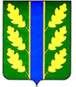 